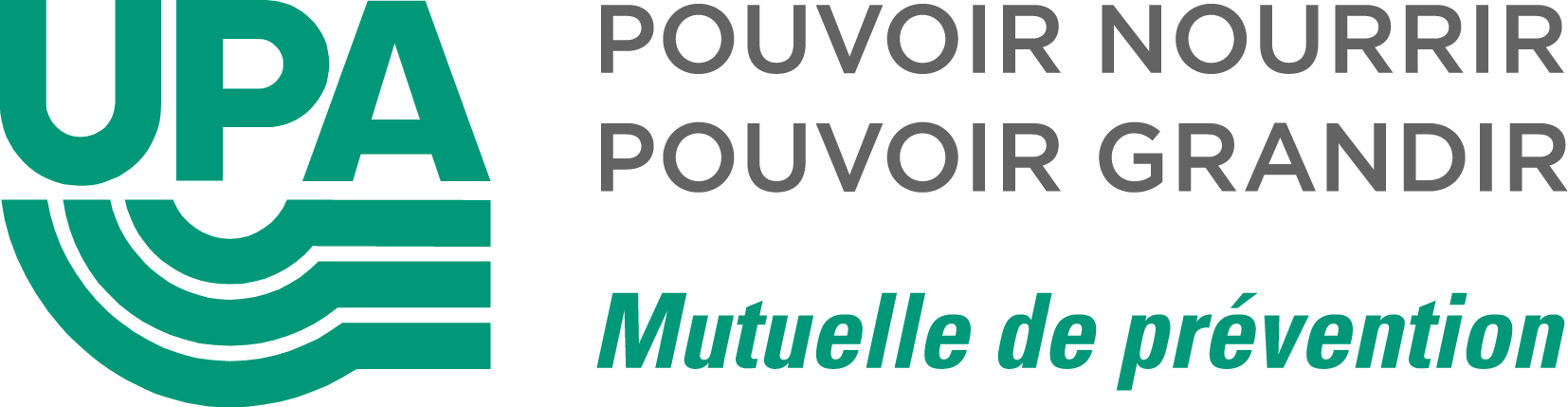 Nom du candidat ou de la candidate :	Nom de l’entreprise :		Membre de la Mutuelle de prévention de l’UPA depuis (année) :	Par la présente, je désire poser ma candidature au poste d’administrateur ou administratrice du Comité de régie de la Mutuelle de prévention de l’UPA.SignatureDate*****************************************************************************************************